Ο όρκος του Μακρυγιάννη για υπακοή στους νόμουςΜε βάση τα ακόλουθα κείμενα, παρουσιάστε τα γεγονότα κατά την ορκωμοσία του Μακρυγιάννη με τους Μακεδόνες αγωνιστές για υπακοή στους νόμους και στη διοίκηση, απαντώντας στις ερωτήσεις:Τι συνέβει;Ποιος αφηγείται;Ποιος είναι ο πρωταγωνιστής του γεγονότος;Πότε συνέβει;Πού συνέβει;Γιατί συνέβει;Ποιες ήταν οι συνέπειες;Ποιες εντυπώσεις σας δημιουργεί;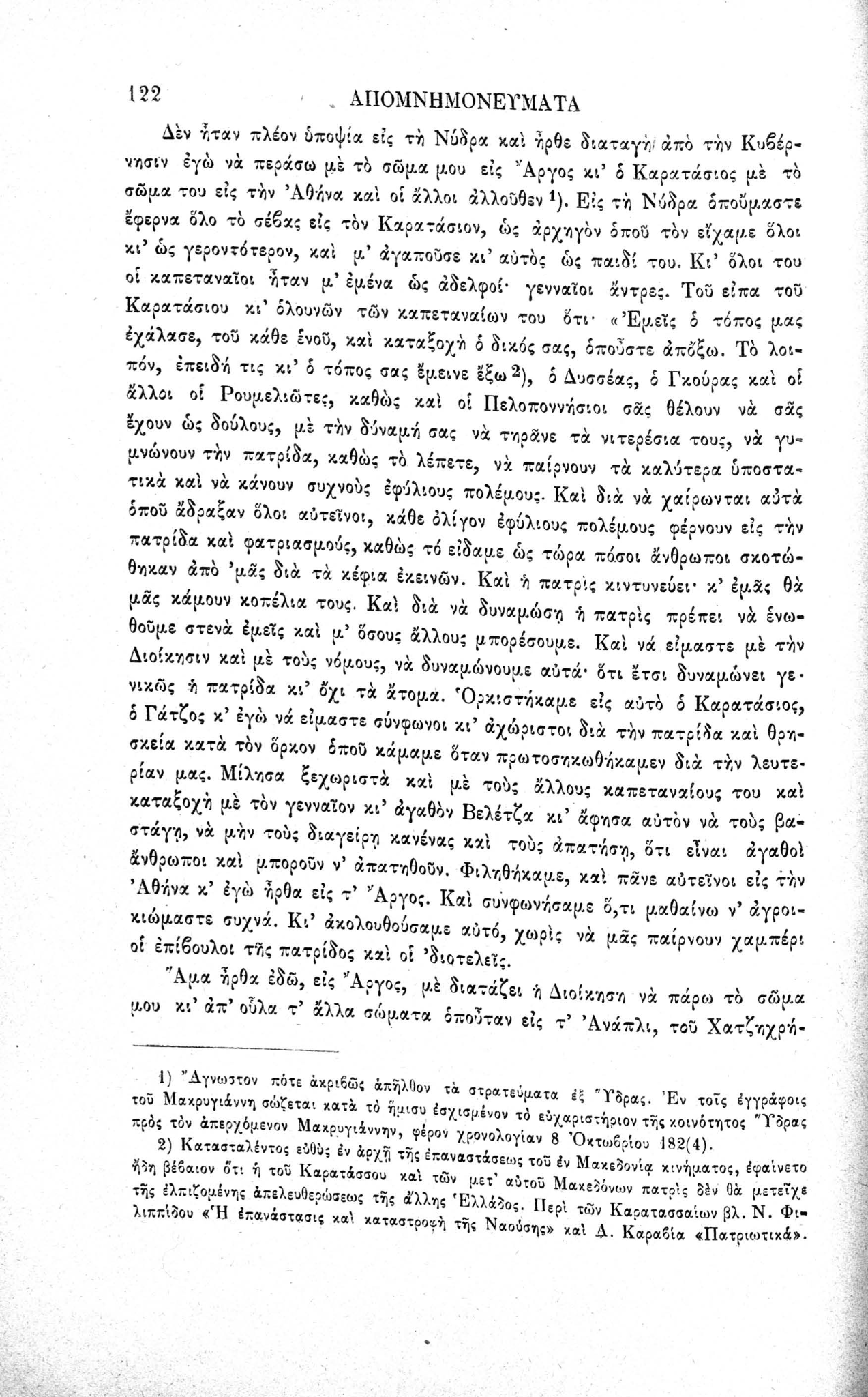 